«С Новым годом, ветеран!»	14 декабря 2022 года Вороновским районным советом ветеранов совместно с Вороновской районной общественной организацией инвалидов  в рамках акции «С Новым годом, ветеран!»  проведено чествование ветеранов труда и инвалидов. Присутствующих с прошедшим Днем инвалидов и наступающими рождественскими и новогодними праздниками поздравили председатель районного совета ветеранов Сазон Л.К. и председатель  районной организации инвалидов, председатель комиссии по социально-бытовым вопросам районного совета ветеранов Урбанович Л.П.	Музыкальные номера исполнили ветераны труда Матюк А.А. и Кукин А.Г.. Всем присутствующим ветеранам труда и инвалидам были вручены памятные подарки.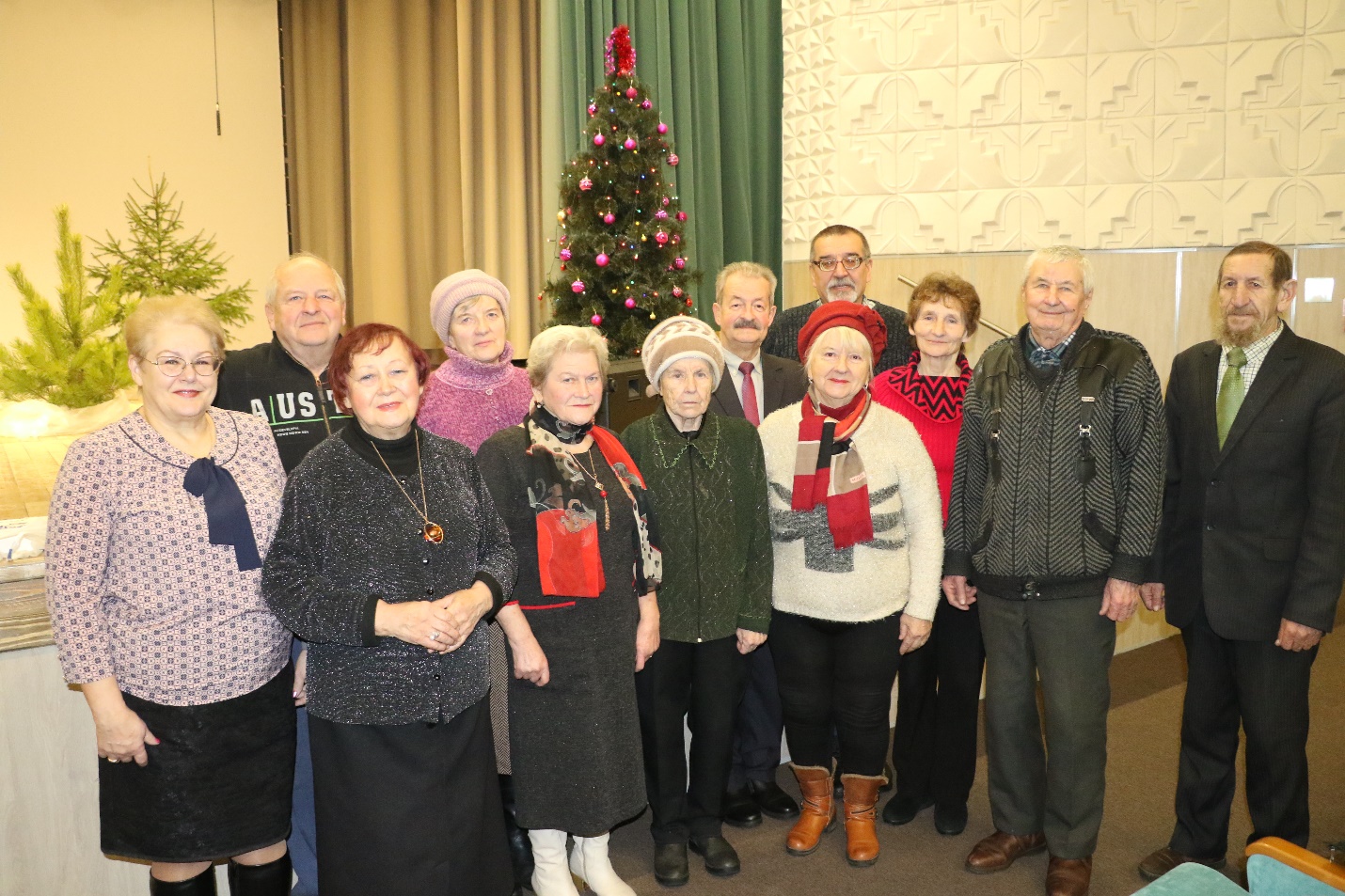 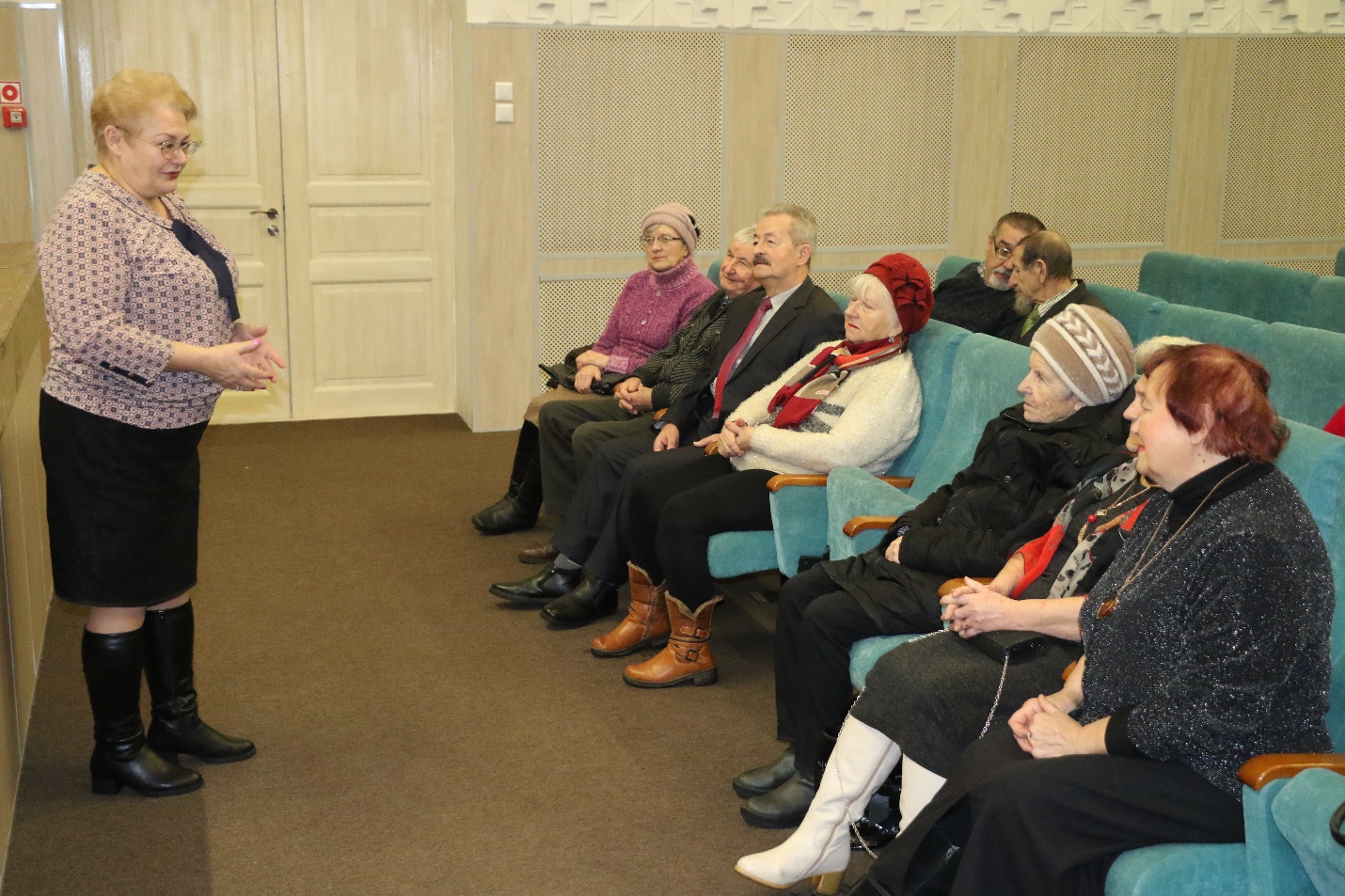 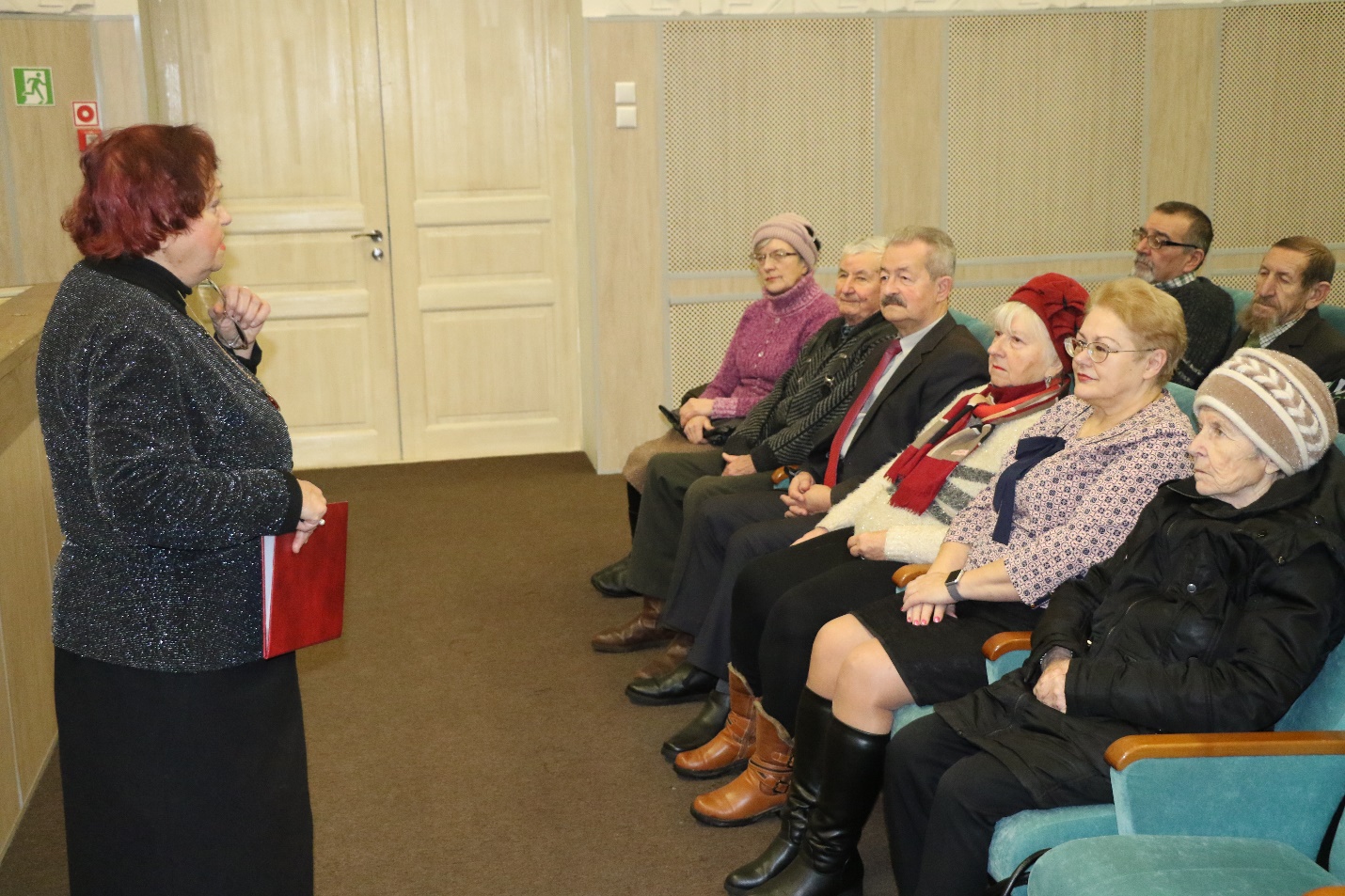 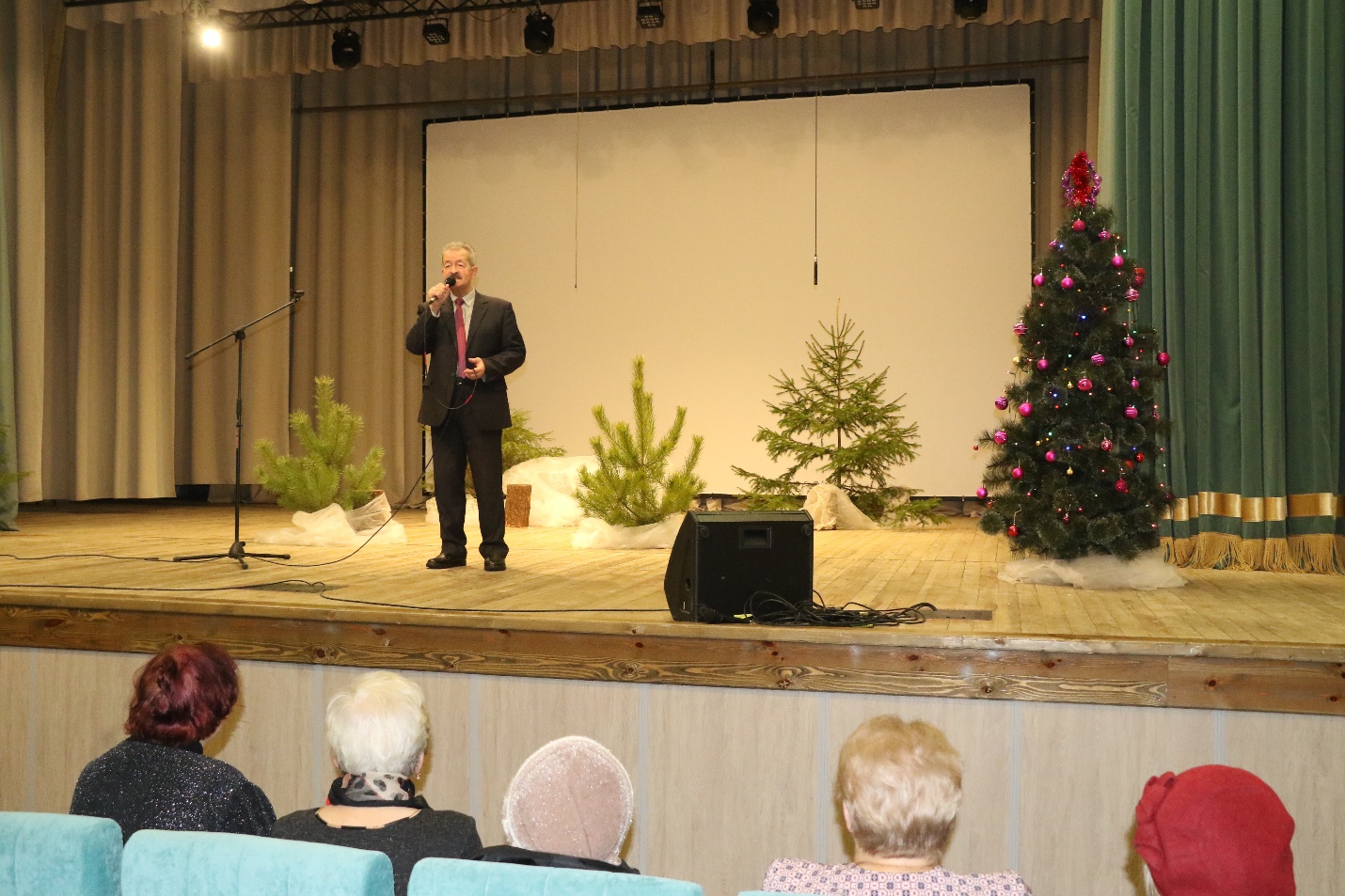 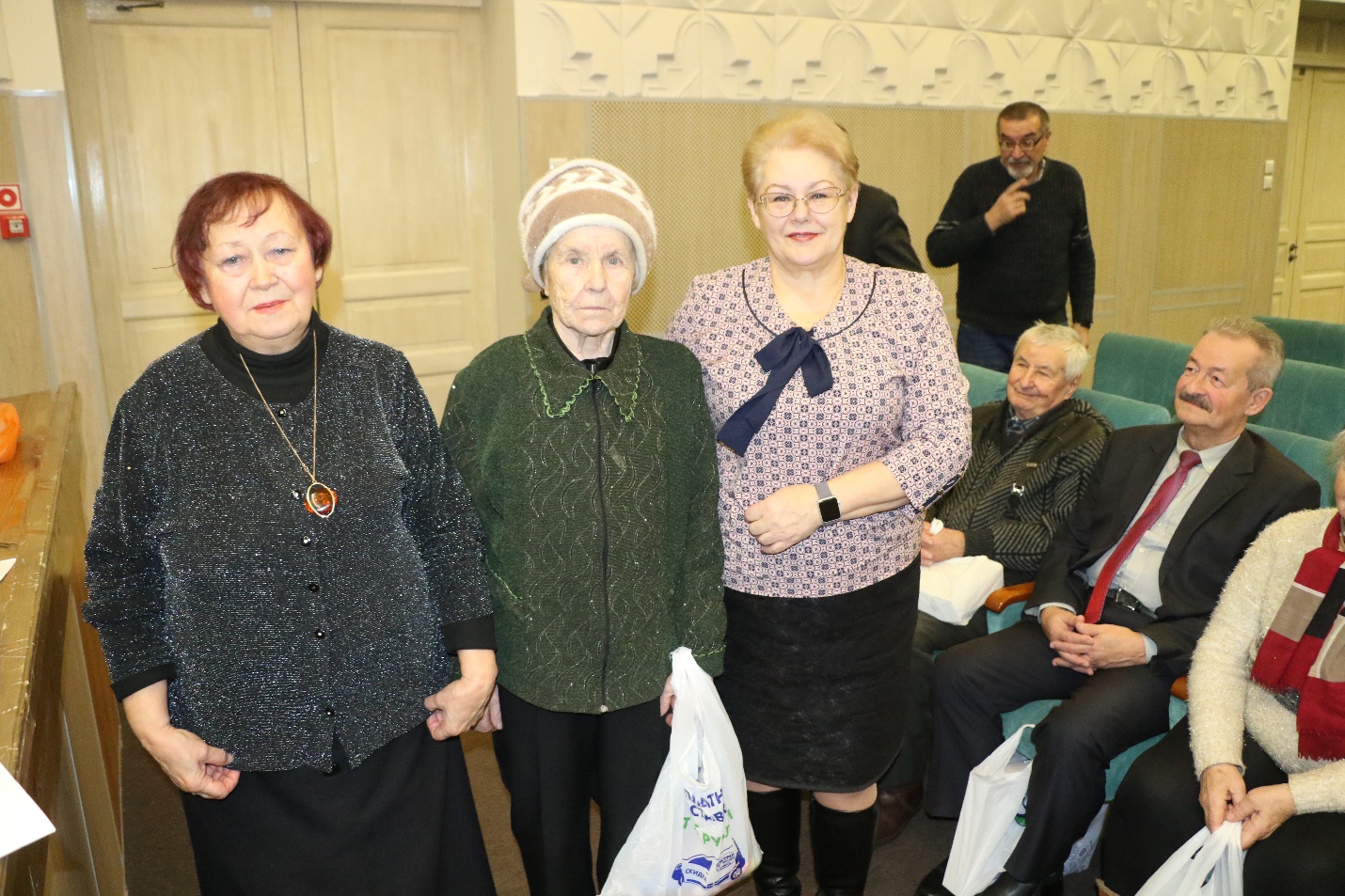 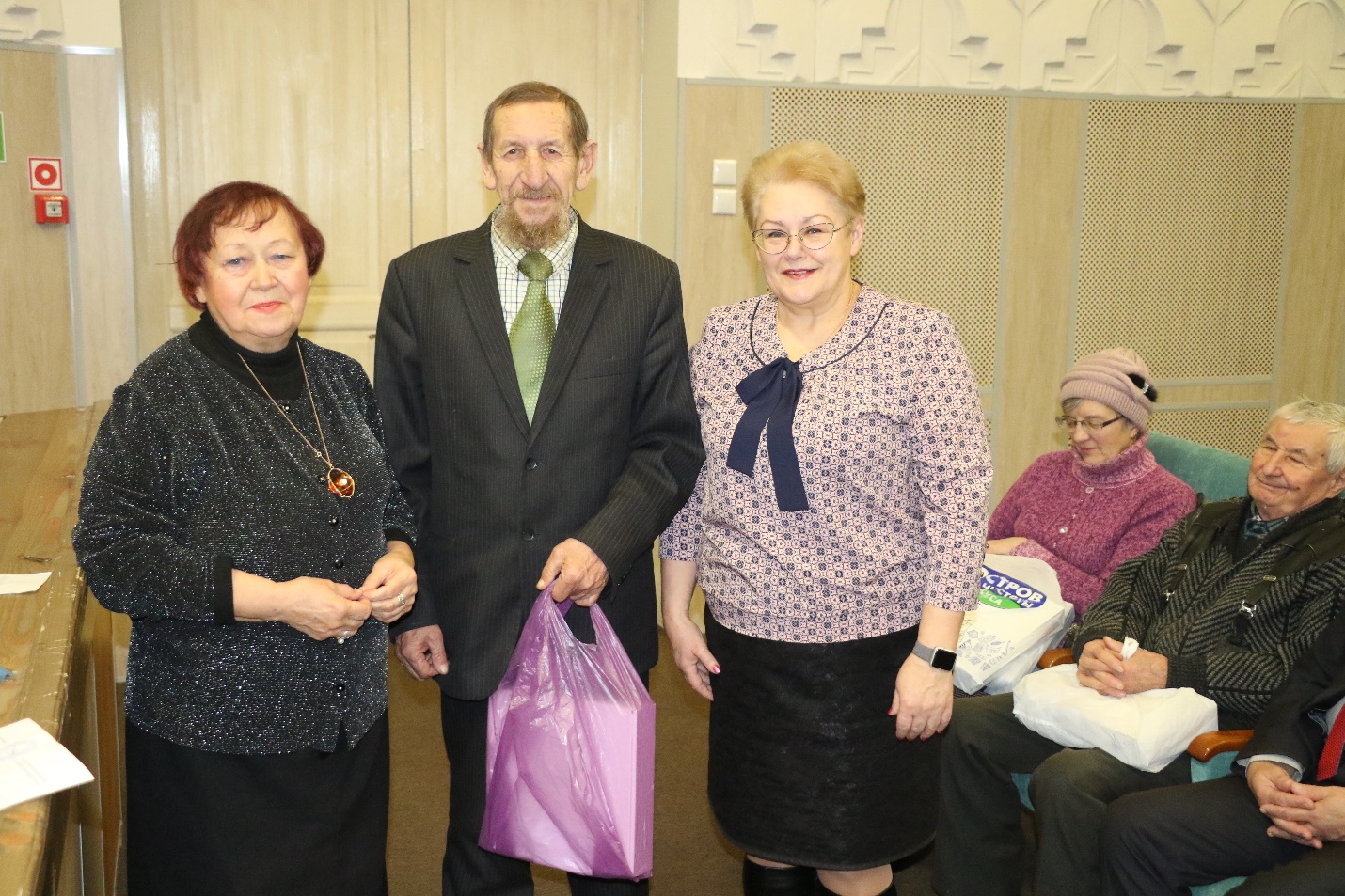 